                                                                                                                                  OBEC Dolný Badín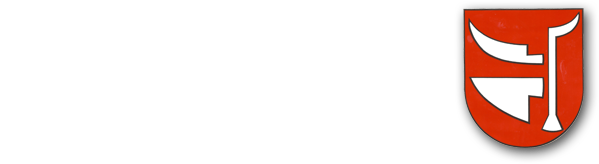 Čestné prehlásenieo kompostovaní biologicky rozložiteľného odpadu zo záhrad pomocou vlastného kompostovacieho zásobníka, za účelom preukázania splnenia podmienok podľa § 81 ods.21 písm. b) zákona 79/2015 Z.z. o odpadoch a o zmene a doplnení niektorých zákonov.  Dolupodpísaný/á     ................................................,                       Rodné číslo  ..............................................................., Trvale bytom :  ..................................................................., Adresa umiestnenia kompostovacieho zásobníka (napr. p.č , pri RD s.č)  - RD s.č ..., p.č...................Kompostovací zásobník v objeme ............  litrov,  pozemok pre údržbu zelene vo výmere ............ m²Týmto čestne prehlasujem a beriem na vedomie za všetkých členov domácnosti, ktorých som zástupcom, že:» na adrese umiestnenia kompostovacieho zásobníka riadne kompostujeme všetok biologicky rozložiteľný odpad1) z našej domácnosti a pozemkov vo vlastnom kompostovacom zásobníku v súlade splatnou legislatívou o odpadoch.» som si vedomý skutočnosti, že správca dane a poplatkov má v zmysle zákona oprávnenie vykonávať miestne zisťovanie za účelom preverenia  a zistenia skutočností potrebných na svoje účely.» je zakázané zbavovať sa bioodpadu iným spôsobom ako je uvedené v zákone, vyhadzovať bioodpady do nádoby na komunálny odpad, nakoľko v zmysle zákona o odpadoch je zakázané skládkovanie bioodpadov. Som si vedomý skutočnosti, že porušenie zákona o odpadoch zakladá skutkovú podstatu priestupku v zmysle § 115 ods.1 písm. b) zákona o odpadoch, pričom výška pokuty  pre  fyzickú osobu je stanovená do výšky 1.500€.» v prípade, že sa preukáže, že občan nepostupuje v zmysle tohto prehlásenia, bude povinný si objednať likvidáciu bioodpadu prostredníctvom bio nádoby a znášať všetky náklady s tým spojené podľa aktuálneho cenníka.  » toto čestné prehlásenie má platnosť na dobu neurčitú. V prípade zmeny údajov vzniká povinnosť ho aktualizovať do 30 dní.Som si vedomý/á následkov plynúcich z nepravdivých údajov uvedených v čestnom prehlásení. V Dolnom BadíneDátum:									Podpis: Poznámka: pod pojmom biologicky rozložiteľný odpad (ďalej len BRO) sa rozumie: napr. kvety, tráva, lístie, drevný odpad zo strihania a orezávania krovín a stromov, vypletá burina, pozberové zvyšky z pestovania, zhnité ovocie a zelenina, piliny, drevná štiepka, hobliny, drevný popol: kuchynský odpad vyprodukovaný z varenia v domácnosti, okrem jedlých olejov a tukov, ktoré sa zbierajú vo fľašiach pri KO zbere.    